Pravilnik o uslovima i načinu korišćenja podsticaja za unapređenje konkurentnosti i dostizanje standarda kvaliteta kroz podršku investicijama u preradu i marketing u sektoru mleka, mesa, voća, povrća i grožđaSl. glasnik RS, 73/2014SadržajI. Uvodne odredbeII. Vrste podsticajaIII. Uslovi za ostvarivanje prava na podsticajeIV. Način ostvarivanja prava na podsticajeV. Maksimalni iznosi podsticajaVI. Završne odredbeI. Uvodne odredbePredmet uređenjaČlan 1.Ovim pravilnikom bliže se uređuju podsticaji programima za investicije u poljoprivredi za unapređenje konkurentnosti i dostizanje standarda kvaliteta, koji obuhvataju podršku za investicije u preradu i marketing u sektoru mleka, mesa, voća, povrća i grožđa (u daljem tekstu: podsticaji), i to vrste, uslovi i način ostvarivanja prava na podsticaje, obrazac zahteva za ostvarivanje prava na podsticaje, kao i maksimalni iznosi podsticaja po korisniku podsticaja.Podrška programimaČlan 2.Podsticaji obuhvataju podršku programima koji se odnose na investicije u poljoprivredi za unapređenje konkurentnosti i dostizanje standarda kvaliteta (u daljem tekstu: podrška programima), i to:1) programu za investicije u preradu poljoprivrednih proizvoda, i to u sektoru mleka (u daljem tekstu: program za investicije u preradu mleka);
2) programu za investicije u preradu poljoprivrednih proizvoda, i to u sektoru mesa (u daljem tekstu: program podrške za investicije u preradu mesa);
3) programu za investicije u preradu poljoprivrednih proizvoda, i to u sektoru voća, povrća i grožđa (u daljem tekstu: program za investicije u preradu voća, povrća i grožđa).Podrška programima iz stava 1. ovog člana odnosi se i na marketing koji obuhvata nabavku kontrolnih markica za mleko, odnosno meso, odnosno voće, odnosno povrće u skladu sa propisima kojima se uređuje zaštita geografskog porekla poljoprivrednih i prehrambenih proizvoda, kao i nabavku evidencionih markica za obeležavanje vina sa oznakom geografskog porekla u skladu sa propisima kojima se uređuje vino (u daljem tekstu: podsticaji za marketing u sektoru mleka, mesa, voća, povrća i grožđa).II. Vrste podsticajaČlan 3.Podsticaji, u zavisnosti od programa iz člana 2. ovog pravilnika, su:1) podsticaji programu podrške za investicije u preradu mleka, i to kroz investicije u opremu u objektima za preradu mleka i marketing u sektoru prerade mleka (u daljem tekstu: podsticaji za investicije u preradu mleka i marketing);
2) podsticaji programu podrške za investicije u preradu mesa, i to kroz investicije u opremu u objektima za preradu mesa i marketing u sektoru prerade mesa (u daljem tekstu: podsticaji za investicije u preradu mesa i marketing);
3) podsticaji programu podrške za investicije u preradu voća, povrća i grožđa, i to kroz investicije u opremu u objektima za preradu voća, povrća i grožđa (uključujući i proizvodnju vina, rakije i drugih alkoholnih pića), kao i marketing u sektoru prerade voća, povrća i grožđa (u daljem tekstu: podsticaji za investicije u preradu voća, povrća i grožđa, kao i marketing).1. Podsticaji za investicije u preradu mleka i marketingČlan 4.Podsticaji za investicije u preradu mleka i marketing obuhvataju:1) nabavku novih specijalnih vozila za transport sirovog mleka sa odgovarajućom opremom (merni uređaji i uređaji za uzorkovanje);
2) nabavku nove opreme za uzorkovanje, prijem, preradu, punjenje i pakovanje mleka i proizvoda od mleka;
3) nabavku nove opreme za čišćenje, pranje i dezinfekciju (sterilizaciju) objekata, opreme, alata, uređaja i mašina, uključujući i opremu za garderobe i sanitarne prostorije;
4) nabavku nove laboratorijske opreme (bez staklenog pribora) za internu upotrebu, kao deo prerađivačkog pogona;
5) nabavku nove opreme za dezinfekciju radnika;
6) nabavku kontrolnih markica za obeležavanje proizvoda od mleka sa oznakom geografskog porekla.Investicije za koje se odobravaju podsticaji iz stava 1. ovog člana date su Prilogu 1. – Podsticaji za investicije u preradu mleka i marketing, koji je odštampan uz ovaj pravilnik i čini njegov sastavni deo (u daljem tekstu: Prilog 1).2. Podsticaji za investicije u preradu mesa i marketingČlan 5.Podsticaji za investicije u preradu mesa i marketing obuhvataju:1) nabavku nove opreme za omamljivanje, klanje i obradu trupova;
2) nabavku novih uređaja za merenje udela mišićnog tkiva u trupovima;
3) nabavku nove opreme za čišćenje, pranje i dezinfekciju (sterilizaciju) objekata, opreme, alata, uređaja i mašina, uključujući i opremu za garderobe i sanitarne prostorije;
4) nabavku nove opreme za sakupljanje, prijem, čuvanje/skladištenje (hlađenje), uklanjanje i preradu sporednih proizvoda životinjskog porekla koji nisu za ishranu ljudi;
5) nabavku nove opreme i uređaja za rasecanje, obradu, preradu, pakovanje i označavanje mesa i usitnjenog mesa, poluproizvoda od mesa, mašinski separisanog mesa i proizvoda od mesa;
6) nabavku nove opreme i uređaja za hlađenje, pasterizaciju i sterilizaciju mesa i proizvoda od mesa;
7) nabavku laboratorijske opreme (bez staklenog pribora) za internu upotrebu, kao deo prerađivačkog pogona;
8) nabavku nove opreme za dezinfekciju radnika;
9) nabavku kontrolnih markica za obeležavanje proizvoda od mesa sa oznakom geografskog porekla.Investicije za koje se odobravaju podsticaji iz stava 1. ovog člana date su Prilogu 2. – Podsticaji za investicije u preradu mesa i marketing, koji je odštampan uz ovaj pravilnik i čini njegov sastavni deo (u daljem tekstu: Prilog 2).3. Podsticaji za investicije u preradu voća, povrća i grožđa, kao i marketingČlan 6.Podsticaji za investicije u preradu voća, povrća i grožđa, kao i marketing obuhvataju:1) nabavku nove opreme i uređaja za sušenje voća i povrća, kao i njihovih proizvoda;
2) nabavku nove opreme i uređaja za zamrzavanje voća i povrća, kao i njihovih proizvoda;
3) nabavku nove opreme i uređaja za blanširanje, pasterizaciju i sterilizaciju proizvoda;
4) nabavku nove opreme za čišćenje, pranje i dezinfekciju (sterilizaciju) objekata, opreme, alata, uređaja i mašina, uključujući i opremu za garderobe i sanitarne prostorije;
5) nabavku nove opreme za prijem, preradu, punjenje i pakovanje voća i povrća, kao i njihovih proizvoda;
6) nabavku nove opreme za proizvodnju vina, rakija i drugih alkoholnih pića;
7) nabavku nove opreme za dezinfekciju radnika;
8) nabavku nove laboratorijske opreme (bez staklenog pribora) za internu upotrebu, kao deo prerađivačkog pogona;
9) nabavku kontrolnih markica za obeležavanje voća i povrća, kao i njihovih proizvoda sa oznakom geografskog porekla, kao i nabavku evidencionih markica za obeležavanje vina sa oznakom geografskog porekla.Investicije za koje se odobravaju podsticaji iz stava 1. ovog člana date su Prilogu 3. – Podsticaji za investicije u preradu voća, povrća i grožđa, kao i marketing, koji je odštampan uz ovaj pravilnik i čini njegov sastavni deo (u daljem tekstu: Prilog 3).III. Uslovi za ostvarivanje prava na podsticaje1. Opšti usloviČlan 7.Pravo na podsticaje, u zavisnosti od vrste podsticaja, a u skladu sa zakonom kojim se uređuju podsticaji u poljoprivredi i ruralnom razvoju (u daljem tekstu: Zakon) i ovim pravilnikom, ima:1) fizičko lice – nosilac registrovanog komercijalnog porodičnog poljoprivrednog gazdinstva (u daljem tekstu: fizičko lice).
2) preduzetnik;
3) pravno lice, i to:
(1) privredno društvo,
(2) zemljoradnička zadruga;Pravo na podsticaje za marketing u sektoru mleka, mesa, voća, povrća i grožđa, pored lica iz stava 1. ovog člana, imaju i udruženja u skladu sa ovim pravilnikom, osim u slučaju proizvodnje vina i rakije i drugih alkoholnih pića.Član 8.Fizičko lice ostvaruje pravo na podsticaje ako:1) je upisano u Registar poljoprivrednih gazdinstava u skladu sa zakonom kojim se uređuje poljoprivreda (u daljem tekstu: Registar) i nalazi se u aktivnom statusu;
2) ima u svojini, odnosno pod zakupom objekat (najmanje na period pet godina računajući od kalendarske godine podnošenja zahteva) u kojem se realizuje investicija.Preduzetnik i pravno lice iz člana 7. stav 1. tačka 3) ovog pravilnika ostvaruje pravo na podsticaje ako:1) je upisano u Registar i nalazi se u aktivnom statusu;
2) je registrovano kod Agencije za privredne registre;
3) ima u svojini, odnosno pod zakupom objekat (najmanje na period pet godina računajući od kalendarske godine podnošenja zahteva) u kojem se realizuje investicija;
4) je prema podacima iz finansijskog izveštaja, razvrstano u mikro, malo ili srednje pravno lice, u skladu sa zakonom kojim se uređuje računovodstvo.Zemljoradnička zadruga ostvaruje pravo na podsticaje, ako pored uslova iz stava 2. ovog člana, ima i najmanje deset članova zadruge koji su upisani u Registar kao nosioci ili članovi deset različitih registrovanih komercijalnih porodičnih poljoprivrednih gazdinstava u aktivnom statusu.Udruženje ostvaruje pravo na podsticaje koji se odnose na marketing u sektoru mleka, mesa, voća, povrća i grožđa ako:1) je upisano u Registar i nalazi se u aktivnom statusu;
2) je registrovano kod Agencije za privredne registre;
3) je upisano u odgovarajući registar kojima se uređuje zaštita geografskog porekla za poljoprivredne i prehrambene proizvode.Član 9.Pravo na korišćenje podsticaja ima lice iz člana 7. pravilnika ako, pored uslova iz člana 8. ovog pravilnika, ispunjava i sledeće uslove:1) da je investicija realizovana u periodu od 1. oktobra prethodne kalendarske godine do 30. septembra tekuće kalendarske godine u kojoj se ostvaruje pravo na podsticaje;
2) da je prema ministarstvu nadležnom za poslove poljoprivrede (u daljem tekstu: Ministarstvo) izmirilo dospelo preuzete obaveze po osnovu propisa kojima se uređuju mere za podsticanje poljoprivrede i ruralnog razvoja;
3) da je izmirilo dospele javne dažbine do dana podnošenja zahteva;
4) da nije ostvario podsticaje za investicije propisane ovim pravilnikom po nekom drugom osnovu;
5) da je investicija realizovana radi obavljanja odgovarajuće delatnosti u preradi mleka, odnosno mesa, odnosno voća, odnosno povrća, odnosno grožđa od strane lica iz člana 7. ovog pravilnika.Investicija je realizovana ako je izvršena nabavka prihvatljive investicije propisane ovim pravilnikom i da je isplaćena cena u celosti, kao i da je ta investicija stavljena u funkciju za namenu radi koje je nabavljena.Investicija iz stava 2. ovog člana treba da se koristi u skladu sa namenom radi koje je nabavljena najmanje pet godina od dana ostvarivanja prava na podsticaje.2. Posebni uslovia) Uslovi za podsticaje za investicije u preradu mleka i marketingČlan 10.Lice koje ispunjava odgovarajuće opšte uslove iz čl. 8. i 9. ovog pravilnika (u daljem tekstu: opšti uslovi) ostvaruje pravo na podsticaje za investicije za preradu mleka i marketing ako ima rešenje o ispunjenosti veterinarsko-sanitarnih uslova, odnosno opštih i posebnih uslova higijene hrane, izdato od strane Ministarstva – Uprave za veterinu, kojim se odobrava obavljanje odgovarajuće delatnosti i dodeljuje veterinarski kontrolni broj (u daljem tekstu: rešenje o ispunjenosti veterinarsko-sanitarnih uslova i uslova higijene hrane).Podsticaje koji se odnose na nabavku kontrolnih markica za obeležavanje proizvoda od mleka sa oznakom geografskog porekla može da ostvari lice koje ispunjava uslove iz stava 1. ovog člana, kao i pod uslovom da je upisano u odgovarajući registar kojima se uređuje zaštita geografskog porekla za poljoprivredne i prehrambene proizvode.b) Uslovi za podsticaje za investicije u preradu mesa i marketingČlan 11.Lice koje ispunjava opšte uslove iz ovog pravilnika ostvaruje pravo na podsticaje za investicije za preradu mesa i marketing ako ima rešenje o ispunjenosti veterinarsko-sanitarnih uslova i uslova higijene hrane.Podsticaje koji se odnose na nabavku kontrolnih markica za obeležavanje proizvoda od mesa sa oznakom geografskog porekla može da ostvari lice koje ispunjava uslove iz stava 1. ovog člana, kao i pod uslovom da je upisano u odgovarajući registar kojima se uređuje zaštita geografskog porekla za poljoprivredne i prehrambene proizvode.v) Uslovi za podsticaje za investicije u preradu voća, povrća i grožđa, kao i marketingČlan 12.Lice koje ispunjava opšte uslove iz ovog pravilnika ostvaruje pravo na podsticaje za investicije za preradu voća, povrća i grožđa, kao i za marketing, ako je upisano u Centralni registar objekata u skladu sa propisima kojima se uređuje bezbednost hrane ili je u postupku upisa u taj registar.Podsticaji koji se odnose na nabavku kontrolnih markica za obeležavanje voća, povrća i grožđa, kao i njihovih proizvoda sa oznakom geografskog porekla može da ostvari lice koje ispunjava uslove iz stava 1. ovog člana, kao i pod uslovom da je upisano u odgovarajući registar korisnika oznaka geografskog porekla u skladu sa propisima kojima se uređuje zaštita geografskog porekla poljoprivrednih i prehrambenih proizvoda.Član 13.Izuzetno od člana 12. ovog pravilnika, lice koje ispunjava opšte uslove iz ovog pravilnika ostvaruje pravo na podsticaje za investicije za preradu voća, povrća i grožđa, kao i marketing, i to u delu koji se odnosi na proizvodnju vina, odnosno na proizvodnju rakije i drugih alkoholnih pića, pod uslovom da je upisano u:1) Vinogradarski registar i Vinarski registar u skladu sa zakonom kojim se uređuje vino – za prihvatljive investicije koje se odnose na proizvodnju vina;
2) Registar proizvođača rakije i drugih alkoholnih pića u skladu sa zakonom kojim se uređuje rakija i druga alkoholna pića – za prihvatljive investicije koje se odnose na proizvodnju rakije i drugih alkoholnih pića;
3) odgovarajuću evidenciju u skladu sa zakonom kojim se uređuje vino – za nabavku evidencionih markica za obeležavanje vina sa oznakom geografskog porekla.IV. Način ostvarivanja prava na podsticaje1. Podnošenje zahteva za ostvarivanje prava na podsticajeČlan 14.Pravo na podsticaje ostvaruje se tako što pravno lice, preduzetnik i fizičko lice iz člana 7. ovog pravilnika (u daljem tekstu: podnosilac zahteva), u skladu sa Zakonom i ovim pravilnikom podnosi zahtev za ostvarivanje prava na podsticaje na Obrascu 1 – Zahtev za korišćenje podsticaja za podršku investicijama u preradu i marketing u sektoru mleka, mesa, voća, povrća i grožđa, koji je odštampan uz ovaj pravilnik i čini njegov sastavni deo (u daljem tekstu: zahtev).Zahtev se podnosi Ministarstvu poljoprivrede i zaštite životne sredine – Upravi za agrarna plaćanja (u daljem tekstu: Uprava) za svaku kalendarsku godinu, najkasnije do 30. septembra tekuće kalendarske godine.Podnosilac zahteva može da ostvari pravo na podsticaje podnošenjem samo jednog zahteva u toku kalendarske godine, s tim da tim zahtevom može da obuhvati jednu ili više prihvatljivih investicija datih u Prilogu 1, Prilogu 2. i Prilogu 3. ovog pravilnika.2. Dokumentacija uz zahteva) Dostavljanje dokumentacije za sve vrste podsticajaČlan 15.Uz zahtev, za sve vrste podsticaja, dostavlja se sledeća dokumentacija:1) izvod iz registra Agencije za privredne registre, ne stariji od tri meseca od dana podnošenja zahteva (osim za fizička lica);
2) izvod iz katastra nepokretnosti (prepis lista nepokretnosti odnosno prepis posedovnog lista ako nije uspostavljen novi operat), odnosno izvod iz zemljišnih knjiga ako nije uspostavljen katastar nepokretnosti za objekat u kojem se realizuje investicija (u daljem tekstu: izvod iz katastra nepokretnosti), a koji se nalazi u svojini podnosioca zahteva, odnosno ugovor o zakupu objekta overen od strane nadležnog suda, ako je taj objekat pod zakupom, kao i izvod iz katastra nepokretnosti za zakupodavca;
3) uverenje o izmirenim dospelim javnim dažbinama izdato od strane nadležne poreske uprave;
4) uverenje o izmirenim dospelim javnim dažbinama izdato od strane nadležnog organa jedinice lokalne samouprave;
5) račun o realizovanoj investiciji;
6) dokaz o izvršenom plaćanju realizovane investicije i to potvrda o prenosu sredstava ili izvod, overene od strane banke, a u slučaju kada je fizičko lice izvršilo gotovinsko plaćanje može se dostaviti samo fiskalni isečak;
7) otpremnica za realizovanu investiciju, za koju je u skladu sa posebnim propisima, utvrđena obaveza izdavanja otpremnice;
8) garantni list za realizovanu investiciju za koju je utvrđena obaveza izdavanja garantnog lista, odnosno izjava dobavljača da ne postoji obaveza izdavanja garantnog lista;
9) jedinstvena carinska deklaracija – ako je podnosilac zahteva izvršio uvoz realizovane investicije;
10) obaveštenje o razvrstavanju u mikro, malo ili srednje pravno lice, prema podacima iz finansijskog izveštaja, u skladu sa zakonom kojim se uređuje računovodstvo (osim za fizička lica);Zemljoradnička zadruga, pored dokumentacije iz stava 1. ovog člana, dostavlja i podatke o članovima zemljoradničke zadruge na Obrascu 2 – Podaci o članovima zemljoradničke zadruge, koji je odštampan uz ovaj pravilnik i čini njegov sastavni deo.Dokumentacija iz st. 1. i 2. ovog člana mora da glasi na ime podnosioca zahteva.Dokumentacija iz st. 1. i 2. ovog člana prilaže se u originalu ili overenoj kopiji, a u slučaju da je na stranom jeziku mora da bude prevedena na srpski jezik od strane ovlašćenog sudskog tumača.b) Dostavljanje dokumentacije u zavisnosti od vrste podsticajaČlan 16.Za podsticaje za investicije u preradu mleka i marketing i za podsticaje za investicije u preradu mesa i marketing, pored dokumentacije iz člana 15. ovog pravilnika, podnosilac zahteva dostavlja i kopiju rešenja o ispunjenosti veterinarsko-sanitarnih uslova i uslova higijene hrane.Član 17.Za podsticaje za investicije u preradu voća, povrća i grožđa, kao i marketing, pored dokumentacije iz člana 15. ovog pravilnika, podnosilac zahteva dostavlja i kopiju potvrde o upisu u Centralni registar, odnosno kopiju zahteva za upis u taj registar.Za podsticaje koji se odnose na nabavku kontrolnih markica za obeležavanje voća, povrća i grožđa, kao i njihovih proizvoda sa oznakom geografskog porekla, podnosilac zahteva dostavlja i kopiju izvoda iz registra ovlašćenih korisnika proizvoda sa oznakama geografskog porekla.Član 18.Izuzetno od člana 17. ovog pravilnika za podsticaje za investicije za preradu voća, povrća i grožđa, kao i marketing u delu koji se odnosi na proizvodnju vina, odnosno na proizvodnju rakije i drugih alkoholnih pića, pored dokumentacije iz člana 15. ovog pravilnika, podnosilac zahteva dostavlja i kopiju:1) rešenja o upisu u Vinarski registar odnosno rešenja o upisu u Vinogradarski registar i izvod iz Vinogradarskog registra – za prihvatljive investicije koje se odnose na proizvodnju vina odnosno grožđa;
2) rešenja o upisu u Registar proizvođača rakije i drugih alkoholnih pića – za prihvatljive investicije koje se odnose na proizvodnju rakije i drugih alkoholnih pića;
3) rešenja o ispunjenosti uslova za korišćenje oznaka za vino sa geografskim poreklom i stavljanje u promet vina sa geografskim poreklo – za nabavku evidencionih markica za obeležavanje vina sa oznakom geografskog porekla.3. Obrada zahteva za ostvarivanje prava na podsticajeČlan 19.Obradu podataka iz zahteva Uprava vrši u skladu sa Zakonom i ovim pravilnikom, i to uvidom u zahtev i priloženu dokumentaciju, proverom podataka iz zahteva, a po potrebi uvidom i u druge odgovarajuće podatke, radi utvrđivanja ispunjenosti uslova utvrđenih ovim pravilnikom .U slučaju nabavke nove opreme, zahtev može da se dostavi i nadležnoj inspekciji radi pregleda objekata za preradu mleka, odnosno mesa, odnosno voća, odnosno povrća, odnosno grožđa u kojima investicija realizovana, u cilju utvrđivanja ispunjenosti uslova za ostvarivanje prava na podsticaje.Na osnovu utvrđivanja ispunjenosti uslova iz st. 1. i 2. ovog člana donosi se rešenje o pravu na korišćenje i isplati podsticaja u skladu sa Zakonom i ovim pravilnikom.4. Isplata podsticajaČlan 20.Podsticaji se isplaćuju na osnovu rešenja iz člana 19. stav 3. ovog pravilnika, po redosledu podnošenja zahteva, do iznosa utvrđenog u skladu sa posebnim propisom koji donosi Vlada za svaku budžetsku godinu.V. Maksimalni iznosi podsticajaČlan 21.Korisnik podsticaja ostvaruje pravo na podsticaje u odgovarajućem procentualnom iznosu od vrednosti realizovane investicije, u skladu sa Zakonom i posebnim propisom koji donosi Vlada za svaku budžetsku godinu.Maksimalni iznos podsticaja po korisniku podsticaja iznosi 2.000.000 dinara.VI. Završne odredbeČlan 22.Izuzetno, u 2014. godini zahtev iz člana 14. ovog pravilnika podnosi se od dana stupanja na snagu ovog pravilnika do 31. oktobra 2014. godine za investicije realizovane u toku te kalendarske godine.Član 23.Ovaj pravilnik stupa na snagu osmog dana od dana objavljivanja u „Službenom glasniku Republike Srbije”.Prilog 1.PODSTICAJI ZA INVESTICIJE U PRERADU MLEKA I MARKETINGInvesticije za koje se odobravaju podsticajiPrilog 2.
PODSTICAJI ZA INVESTICIJE U PRERADU MESA I MARKETINGPrilog 3.PODSTICAJI ZA INVESTICIJE U PRERADU VOĆA, POVRĆA I GROŽĐA, KAO I MARKETING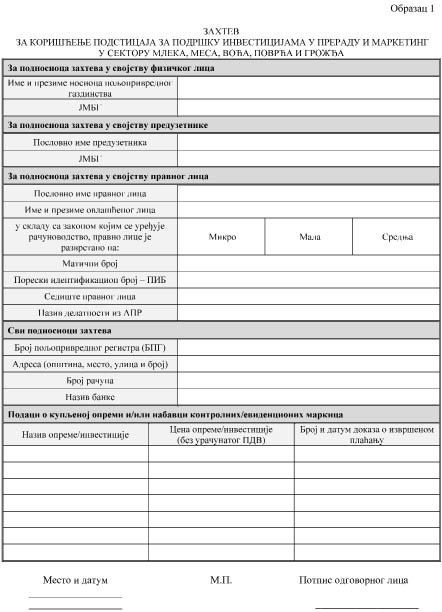 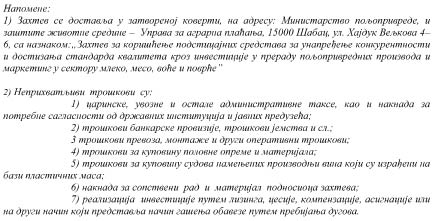 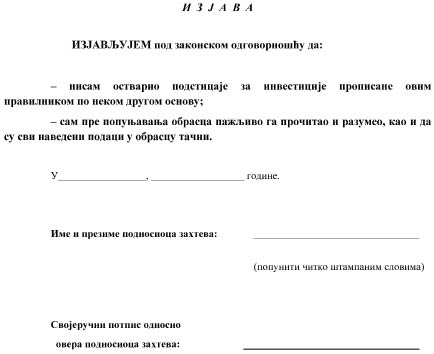 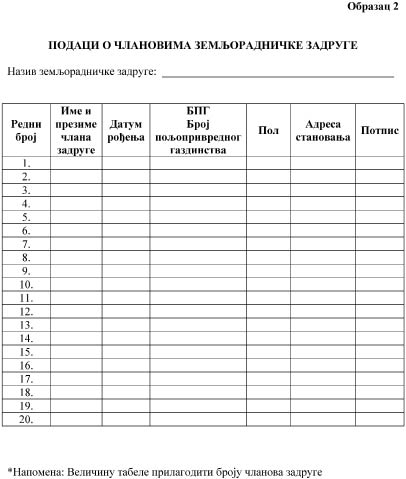 Top of FormBottom of FormRed. br.Vrste investicijaPrihvatljive investicije1)Specijalna vozila za transport sirovog mleka sa odgovarajućom opremom (merni uređaji i uređaji za uzorkovanje)– termoizolovane autocisterne za prevoz mleka
– sistem za prijem i merenje mleka, sa odvajačem vazduha
– sistem za automatsko uzorkovanje (uzorak sa svakog mesta otkupa i zbirni uzorak iz kamiona),
– rashladna komora za uzorke
– pumpa za mleko
– fleksibilna creva za pretakanje mleka sa odgovarajućim priključcima/spojnicama2)Oprema za uzorkovanje, prijem, preradu, punjenje i pakovanje mleka i proizvoda od mleka– automatski uzorkivači
– fleksibilna creva sa odgovarajućim spojnicama i priključcima
– mehanički filteri
– odvajači vazduha (deaeratori)
– hladionici za mleko sa pratećom opremom (ventili, temperaturne sonde…)
– skladišni tankovi sa pratećom opremom (mešalice, merači i indikatori nivoa, zapremine i temperature, ventili)
– cevovodi sa ventilima
– pasterizatori sa pratećom opremom (balansni kotlić, pumpe, ventili, sonde za merenje temperature, uređaji za pripremu vruće vode)
– centrifugalni separatori za mleko sa pratećom opremom
– baktofuge sa pratećom opremom – uređaji za mikrofiltraciju mleka sa pratećom opremom
– uređaji za automatsku standardizaciju mleka sa pratećom opremom
– procesni tankovi sa pratećom opremom (mešalice, merači i indikatori nivoa, zapremine i temperature, ventili)
– duplikatori
– fermentori sa pripadajućom opremom (mešalice, merači i indikatori nivoa, zapremine, pH i temperature, ventili)
– homogenizatori za mleko
– uparivači sa pripadajućom opremom
– dozatori za razne vrste dodataka (arome, pastozni proizvodi od voća i povrća)
– cevasti i pločasti izmenjivači toplote, termizatori sa pratećom opremom
– uređaji za pripremu i rastvaranje praškastih materija (mleka u prahu, čokoladnog praha i sl.)
– uređaji za otapanje zamrznutih proizvoda
– mikseri (mešači)
– tuneli za hlađenje i fermentaciju
– tankovi za proizvodnju sireva
– uređaji za soljenje sireva
– prese za sir
– kalupi za sir
– uređaji za rezanje sira
– uređaji za proizvodnju maslaca (bućkalice)
– mašine punilice, razne sa pratećom opremom
– mašine za pakovanje transportnog (zbirnog) pakovanja
– mašine za paletiziranje – uređaji za označavanje i etiketiranje
– transportne trake i konvejeri
– oprema za kontrolu i automatsko upravljanje sa odgovarajućim softverima PROIZVODNE LINIJE – procesna oprema za ultrafiltraciju mleka (moduli za ultrafiltraciju sa pratećom opremom, tankovi…)
– procesna oprema za proizvodnju sireva (razne vrste)
– procesna oprema za proizvodnju sirnih i mlečnih namaza i topljenih sireva
– procesna oprema za proizvodnju UHT proizvoda (sterilizatori, evaporatori, homogenizatori, aseptik tankovi)
– procesna oprema za sušenje (mleka, surutke i dr. uključujući i hranu na bazi mleka za odojčad i malu decu)
– procesna oprema za proizvodnju kondenzovanog mleka
– procesna oprema za proizvodnju sladoleda
– automatske linije za punjenje i pakovanje proizvoda3)Oprema za čišćenje, pranje i dezinfekciju (sterilizaciju) objekata, opreme, alata, uređaja i mašina, garderobe i sanitarnih prostorija– tankovi sa pratećom opremom (mešalice, ventili, indikatori nivoa i zapremine, merači temperature, konduktometri, pH metri …)
– pumpe i cevovodi
– uređaji za automatsko doziranje koncentrovanih sredstava za pranje
– linijski konduktometri i pH metri
– penomati (uređaji za pranje penom)
– uređaji za pranje i sterilizaciju alata i pribora
– uređaji za pripremu vruće vode – creva sa nosačima i pištoljem za vodu
– uređaji za pranje podova
– uređaji za dezinfekciju vazduha u proizvodnim prostorijama4)Laboratorijska oprema (ne uključujući stakleni pribor) za internu upotrebu, kao deo prerađivačkog pogona– automatski uređaji za hemijsku analizu sirovog mleka (mlečna mast, proteini, laktoza, mineralne materije, krioskopska tačka)
– automatski uređaji za određivanje broja somatskih ćelija i/ili bakterija u sirovom mleku
– krioskopi
– uređaji za ispitivanje inhibitora i rezidua u mleku (antibiotici, aflatoksin…)
– centrifuge za određivanje masti po Gerberu
– sušnice
– autoklavi
– uređaji za pripremu vode (demineralizatori, dejonizatori, destilatori)
– sterilizatori posuđa i pribora
– mešalice (mehaničke, magnetne)
– uređaji za pripremu uzoraka (mikseri, tresilice)
– inkubatori
– laboratorijski frižideri i zamrzivači
– digestori
– pH metri
– vlagomeri
– konduktometri
– laminarne komore
– UV lampe
– sterilizatori vazduha
– sigurnosni ormani
– mikroskopi
– plamenici
– mašine za pranje laboratorijskog posuda5)Oprema za dezinfekciju radnika– ATP bioluminescenc ili protect brisevi
– kao indikator prisustva bioloških (organskih) necistoca na radnim površinama
– automatske dezobarijere za pranje i dezinfekciju ruku i obuće s mehanizmom kontrole ulaska
– lavaboi za pranje i dezinfekciju ruku na nožni pogon ili sa fotoćelijom
– podne dezobarijere
– mašine za pranje i sušenje radne odeće – zidni dozatori sredstava za pranje i dezinfekciju
– zidni sušači ruku, automatski
– zidni držači papirnih ubrusa
– garderobni ormani sa klupama
– oprema za tuš kabine6)Marketing proizvoda– kontrolne markice za obeležavanje proizvoda od mleka sa oznakom geografskog porekla izdate u skladu sa propisima kojima se uređuje zaštita geografskog porekla poljoprivrednih i prehrambenih proizvodaInvesticije za koje se odobravaju podsticajiInvesticije za koje se odobravaju podsticajiInvesticije za koje se odobravaju podsticajiRed. br.Vrste investicijaPrihvatljive investicije1)Oprema za omamljivanje, klanje i obradu trupova– uređaji i oprema za električno i/ili mehaničko omamljivanje životinja (svinje, goveda, ovce/koze, živina, riba) – oprema za spoljašnju obradu trupova svinja (uređaji za šurenje, uređaji za mašinsko uklanjanje dlaka/čekinja, uređaji za spaljivanje zaostalih dlaka/čekinja, uređaji za završnu spoljašnju obradu trupa/„poliranje”, oprema za završno pranje trupa
– vakuum uređaj za obradu rektuma
– uređaji za skidanje kože
– oprema/uređaji za rasecanje trupova na polutke (testere)
– električna, pneumatska ili ručna oprema za odsecanje nejestivih delova trupa (testere, klešta)
– oprema za veterinarsko-sanitarni pregled glave, trupa i unutrašnjih organa
– oprema za čišćenje i pranje jestivih delova (iznutrica) na liniji klanja;
– oprema za čišćenje, pranje i obradu želudaca i creva
– oprema za prihvat i transport jestivih delova i sporednih proizvoda klanja
– oprema za mehanički transport i savladavanje visinske razlike na linijama za klanje životinja i obradu trupova2)Uređaji za merenje udela mišićnog tkiva u trupovima– fetometar
– uređaj za automatsku klasifikaciju trupova3)Oprema za čišćenje, pranje i dezinfekciju (sterilizaciju) objekata, opreme, alata, uređaja i mašina, uključujući i opremu za garderobe i sanitarne prostorije za zaposlene;– tankovi sa pratećom opremom (mešalice, ventili, indikatori nivoa i zapremine, merači temperature, konduktometri, ph metri…)
– pumpe i cevovodi
– uređaji za automatsko doziranje koncentrovanih sredstava za pranje
– linijski konduktometri i pH metri
– penomati (uređaji za pranje penom)
– uređaji za pranje i sanitaciju/sterilizaciju alata i pribora
– uređaji za pripremu vruće vode – creva sa nosačima i pištoljem za vodu
– uređaji za pranje podova
– uređaji za dezinfekciju vazduha u proizvodnim prostorijama4)Oprema za sakupljanje, prijem, čuvanje/skladištenje (hlađenje), uklanjanje i preradu sporednih proizvoda životinjskog porekla koji nisu za ishranu ljudi– sistem za sakupljanje krvi na liniji klanja (šuplji noževi, zupčasta pumpa, izolovani kontejner za privremeno skladištenje)
– uređaj i oprema za uklanjanje i pneumatski transport sadržaja digestivnog trakta iz klanice do mesta za privremeno odlaganje
– uređaj i oprema za uklanjanje i pneumatski transport sporednih proizvoda životinjskog porekla iz klanice do mesta za privremeno odlaganje
– vakuum uređaj sa opremom i sabirnim tankom za uklanjanje kičmene moždine iz kičmenog stuba goveda
– uređaji za vakuum-pakovanje mesa i proizvoda od mesa
– uređaji za etiketiranje proizvoda i pakovanja
– automatske vage sa etiketirkom
– uređaji za narezivanje mesa i proizvoda – mašine za pakovanje u MAP-u mesa i proizvoda od mesa – uređaji za skidanje omotača5)Oprema za rasecanje, obradu, preradu, pakovanje i označavanje mesa i usitnjenog mesa, poluproizvoda od mesa, mašinski separisanog mesa i proizvoda od mesa– transportne trake za meso i/ili posude sa sirovinama
– oprema za rasecanje mesa
– mašine za sečenje mesa
– uređaji za skidanje kože sa masnog tkiva
– uređaji za oblikovanje usitnjenog mesa i poluproizvoda od mesa
– uređaji za proizvodnju leda – uređaji za mlevenje mesa (Volf)
– uređaji za sečenje smrznutog mesa („giljotine”, drobilice)
– uređaji za usitnjavanje mesa (kuteri, mikrokuteri)
– uređaji za mešanje mesa (sa i/ili bez vakuuma)
– mašine za mehaničko separisanje mesa (separatori)
– uređaji i oprema za pripremu salamure
– uređaji i oprema za ubrizgavanje salamure (pikl-injektori)
– uređaji za „masiranje” mesa (tambleri)
– vakuum punilice
– oprema za detekciju fizičkih i mehaničkih opasnosti
– X- ray detektori
– „klipserice”
– prese za meso
– uređaji i oprema za doziranje prema vrsti i kapacitetu tehnološke linije
– zatvaračice za konzervisane proizvode u hermetički zatvorenim kontejnerima u skladu sa vrstom i kapacitetom tehnološke linije
– uređaji i oprema za proizvodnju (priprema, obrada, punjenje, dimljenje, fermentaciju/zrenje i sušenje, skladištenje i pakovanje fermentisanih proizvoda od mesa6)Oprema i uređaji za hlađenje, pasterizaciju i sterilizaciju– oprema i uređaji za hlađenje i/ili zamrzavanje i skladištenje smrznutih sirovina i proizvoda
– komore za termičku obradu
– pasterizaciju („atmosi”, „paster kade/pasterizatori”)
– uređaji za termičku obradu
– sterilizaciju (autoklavi)7)Laboratorijska oprema (bez staklenog pribora) za internu upotrebu, kao deo prerađivačkog pogona– komplet opreme za laboratoriju za pregled mesa na prisustvo larvi trihinele u mesu (sa priborom od stakla), referentnom metodom digestije ili ekvivalentnim metodama (objekti za klanje svinja, objekti za klanje konja, objekti za prihvat i/ili obradu divljači);
– krioskopi
– sušnice
– autoklavi
– uređaji za pripremu vode (demineralizatori, dejonizatori, destilatori)
– sterilizatori posuđa i pribora
– mešalice (mehaničke, magnetne)
– uređaji za pripremu uzoraka (mikseri, tresilice)
– inkubatori
– laboratorijski frižideri i zamrzivači
– digestori – pH metri
– vlagomeri
– konduktometri
– laminarne komore
– UV lampe
– sterilizatori vazduha
– sigurnosni ormani
– mikroskopi
– plamenici
– mašine za pranje laboratorijskog posuđa
– ATP bioluminescenc ili protekt brisevi
– kao indikator prisustva bioloških (organskih) nečistoća na radnim površinama
– saltimetri – testovi za utvrđivanje rezidua antibiotika
– uređaj za ultra brzu mikrobiologiju (Bacteria Tracer)
– uređaji za kontinualnu analizu hemijskih parametara mesa u cilju standardizacije
– uređaji za brzu analizu hemijskih parametara mesa i proizvoda od mesa
– uređaji za digestiju i destilaciju belančevina
– analizatori gasnih smeša8)Oprema za dezinfekciju radnika– automatske dezobarijere za pranje i dezinfekciju ruku i obuće s mehanizmom kontrole ulaska
– lavaboi za pranje i dezinfekciju ruku na nožni pogon ili sa fotoćelijom
– podne dezobarijere
– mašine za pranje i sušenje radne odeće
– zidni dozatori sredstava za pranje i dezinfekciju
– zidni sušači ruku, automatski
– zidni držači papirnih ubrusa
– garderobni ormani sa klupama
– oprema za tuš kabine9)Marketing proizvoda– kontrolne markice za obeležavanje proizvoda od mesa sa oznakom geografskog porekla izdate u skladu sa propisima kojima se uređuje zaštita geografskog porekla poljoprivrednih i prehrambenih proizvodaInvesticije za koje se odobravaju podsticajiInvesticije za koje se odobravaju podsticajiInvesticije za koje se odobravaju podsticajiRed. br.Vrste investicijaPrihvatljive investicije1)Oprema i uređaji za sušenje voća, povrća i grožđa, kao i njihovih proizvoda– sušare (tuneske, trakaste, komorne)
– oprema i uređaji za sušenje u vakuumu,
– oprema i uređaji za mikrotalasno sušenje,
– oprema i uređaji za osmotsko sušenje
– oprema i uređaji za sušenje zamrzavanjem (liofilizacija)2)Oprema i uređaji za zamrzavanje– kontinualni tunel za zamrzavanje
– uređaj za zamrzavanje u blokovima
– klasičan tunel3)Oprema i uređaji za blanširanje, pasterizaciju i sterilizaciju proizvoda– blanšeri razni, sa pripadajućom opremom
– pasterizatori (pločasti, cevni..)
– autoklav (horizontalni, vertikalni, kontinualni i diskontinualni)
– paster kada4)Oprema za čišćenje, pranje i dezinfekciju (sterilizaciju) objekata, opreme, alata, uređaja i mašina, garderobe i sanitarnih prostorija– tankovi sa pratećom opremom (mešalice, ventili, indikatori nivoa i zapremine, merači temperature, konduktometri, pH metri …)
– pumpe i cevovodi
– uređaji za automatsko doziranje koncentrovanih sredstava za pranje
– linijski konduktometri i pH metri – penomati (uređaji za pranje penom)
– uređaji za pranje i sterilizaciju alata i pribora
– uređaji za pripremu vruće vode
– creva sa nosačima i pištoljem za vodu
– uređaji za pranje podova
– uređaji za dezinfekciju vazduha u proizvodnim prostorijama5)Oprema za prijem, preradu, punjenje i pakovanje proizvoda od voća, povrća i grožđa– vage (kolske, podne) – transporteri (horizontalni, kosi ili vertikalni)
– inspekciona traka – mehanički filteri
– pumpe razne (centrifugalne, zupčaste…)
– odvajači vazduha (deaeratori)
– suvi i vazdušni prečistač
– oprema i uređaji za vađenje semene lože, odvajanje, sečenje, ljuštenje, mlevenje i pasiranje voća, povrća i grožđa
– uparivači razni, sa pripadajućom opremom
– uređaji za punjenje i nalivanje proizvoda sa pripadajućom opremom
– mašine za pakovanje transportnog (zbirnog) pakovanja i mašine za paletiziranje
– paletizer
– uređaji za pranje ambalaže razne, sa pripadajućom opremom
– oprema za detekciju fizičkih i mehaničkih opasnosti
– X- ray detektori
– uređaji za zatvaranje ambalaže, ručni i automatski, sa odgovarajućom opremom
– uređaji za etiketiranje, razni6)Oprema za proizvodnju vina i rakija– inoks sudovi za vino i rakiju, vinifikatori i univerzalne posude za vino i rakiju
– uređaji za kontrolisanu fermetaciju i hladnu stabilizaciju vina
– parni generatori za sterilizaciju opreme i sudova i uređaji za pranje
– drveni sudovi i burići za barikiranje
– filteri
– muljače
– pumpe
– centrifugalni separatori
– sistemi za ubacivanje azota
– linije za punjenje i etiketiranje uz odgovarajuću opremu, punilice, etiketirke i čepilice
– pneumatske prese
– mlinovi i pasirke za voće
– kazani za destilaciju
– oprema za transport u sklopu vinarije/destilerije (palete za boce, kontejneri, postolja za drvenu barik burad i oprema za okretanje boca)
– staklene boce, čepovi i kapice – oprema za pranje i higijensko sušenje ruku u pogonu i sanitarnim čvorovima (uključujući i tuševe), oprema za garderobne prostorije, kao i oprema za čišćenje, pranje i dezinfekciju odeće i obuće
– oprema za fizičku, hemijsku i biološku obradu otpadnih voda, kao i oprema za sprečavanje zagađenja/kontaminacije vazduha
– oprema za klimatizaciju, grejanje i ventilaciju objekata za preradu i skladištenje7)Oprema za dezinfekciju radnika– automatske dezobarijere za pranje i dezinfekciju ruku i obuće s mehanizmom kontrole ulaska
– lavaboi za pranje i dezinfekciju ruku na nožni pogon ili sa fotoćelijom
– podne dezobarijere – mašine za pranje i sušenje radne odeće
– zidni dozatori sredstava za pranje i dezinfekciju
– zidni sušači ruku, automatski
– zidni držači papirnih ubrusa
– garderobni ormani sa klupama
– oprema za tuš kabine8)Laboratorijska oprema (bez staklenog pribora) za internu upotrebu, kao deo prerađivačkog pogona– krioskopi
– sušnice
– autoklavi
– sterilizatori posuđa i pribora
– mešalice (mehaničke, magnetne)
– uređaji za pripremu uzoraka (mikseri, tresilice)
– laboratorijski frižideri i zamrzivači
– pH metri
– konduktometri
– laminarne komore
– UV lampe
– sterilizatori vazduha
– mikroskopi
– plamenici
– mašine za pranje laboratorijskog posuđa
– termometri
– refraktometar, ručni ili stoni, digitalni ili analogni
– fotometri – titratori (za određivanje kiselina, alkohola, sumpor-dioksida i drugih parametara)
– kalibracijski i ostali standardni rastvori
– setovi za kolorimetrijska ispitivanja
– merači temperature i vlage9)Marketing proizvoda– kontrolne markice za voće, odnosno povrće, odnosno grožđe izdate u skladu sa propisima kojima se uređuje zaštita geografskog porekla poljoprivrednih i prehrambenih proizvoda, kao i evidencione markice za obeležavanja vina sa oznakama geografskog porekla izdate u skladu sa propisima kojima se uređuje vino